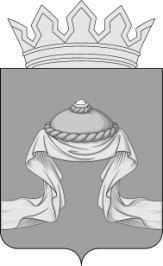 Администрация Назаровского районаКрасноярского краяПОСТАНОВЛЕНИЕ«16» 12 2022                                     г. Назарово                                        № 442-пОб утверждении перечня главных администраторов доходов районного бюджета  на 2023 год и плановый период 2024-2025 годовВ соответствии с пунктом 3.2 статьи 160.1 Бюджетного кодекса Российской Федерации, постановлением Правительства Российской Федерации от 16.09.2021 № 1569 «Об утверждении общих требований              к закреплению за органами государственной власти (государственными органами) субъекта Российской Федерации, органами управления территориальными фондами обязательного медицинского страхования, органами местного самоуправления, органами местной администрации полномочий главного администратора доходов бюджета и к утверждению перечня главных администраторов доходов бюджета субъекта 
Российской Федерации, бюджета территориального фонда обязательного медицинского страхования, местного бюджета», руководствуясь статьями 15, 19 Устава Назаровского муниципального района Красноярского края, ПОСТАНОВЛЯЮ:Утвердить перечень главных администраторов доходов районного бюджета на 2023 год и плановый период 2024-2025 годов согласно приложению.Установить, что в случаях изменения состава и (или) функций главных администраторов доходов районного бюджета, а также изменения принципов назначения и присвоения структуры кодов классификации доходов бюджетов до внесения соответствующих изменений в перечень главных администраторов доходов районного бюджета закрепление видов (подвидов) доходов бюджета за главными администраторами доходов районного бюджета, являющимися органами местного самоуправления           и (или) находящимися в их ведении казенные учреждения администрации Назаровского района, осуществляются правовыми актами финансового управления администрации Назаровского района.          3. Признать утратившими силу:	- постановление администрации Назаровского района от 26.10.2021    № 300-п «Об утверждении перечня главных администраторов доходов районного бюджета»;- постановление администрации Назаровского района от 17.03.2022         № 70-п «О внесении изменений в постановление администрации Назаровского района от 26.10.2021 № 300-п «Об утверждении перечня главных администраторов доходов районного бюджета».	4. Отделу организационной работы и документационного обеспечения администрации Назаровского района (Любавина) разместить постановление на официальном сайте Назаровского муниципального района Красноярского края  в информационно-телекоммуникационной сети «Интернет».          5. Контроль за выполнением постановления оставляю за собой.          6. Постановление вступает в силу со дня подписания.Исполняющий полномочия главырайона, первый заместитель главы района, руководитель финансовогоуправления администрации района                                              Н.Ю. Мельничук 